NOMBRE DEL ALUMNO: ESMERALDA GENZANOGRADO: 1° CPOESÍA: VAMOS A LA ESCUELAAUTOR: CARMEN CALVO RIVERO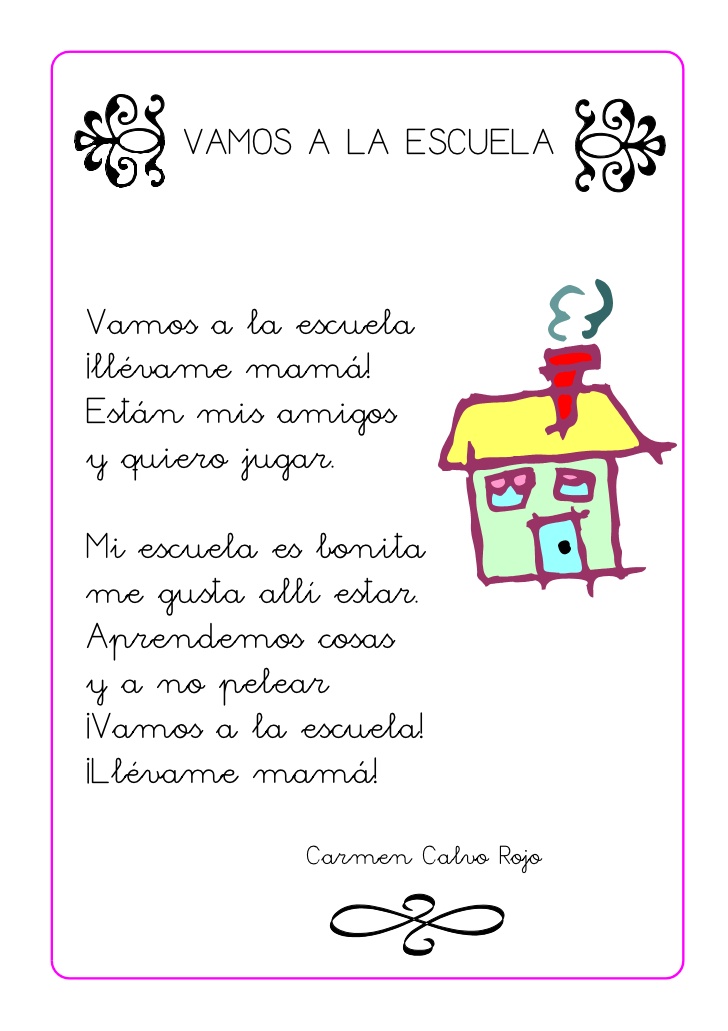 